Эколята-друзья и защитники природыЦель: Формирование у детей богатого внутреннего мира и системы ценностных отношений к природе, её животному и растительному мируЗадачи:Познакомить с правилами поведения в природе;Учить группировать предметы по определенным признакам;Развивать потребности принимать активное участие в природоохранной и экологической деятельности.Все чаще и чаще в современном обществе поднимаются вопросы на тему экологии.  Сегодня одной из самых важных экологических проблем, с которой столкнулось человечество, является проблема отходов. Современное общество привыкло к появлению искусственных одноразовых упаковок, которые превратились в настоящее бедствие для России, эти отходы будут оставаться на свалках десятки и сотни лет, отравляя землю, воду и воздух — отравляя нашу жизнь.  Но почти 40% общего мусора — это ресурсно-ценные компоненты: бумага, пластик, стекло, металлы. Их можно спасти от свалок, начав разделять отходы — это современный метод решения проблемы. Научить ребенка заботиться о нашей планете — первоочередная задача для нас, чтобы наши дети выросли сознательными и здоровыми. Поэтому относиться бережно к планете нужно начинать уже с малых лет.Дети очень любознательны и быстро подхватят идею чистой земли, если Вы им расскажите, почему важно научиться сортировать мусор и сдавать его на переработку в пункты приема вторсырья.  Когда вы гуляете с ребёнком, почти везде, встречаете много пластика и оберток. Что можно сделать? Рассказать о том, что все происходящее вокруг нас является частью нас самих и нашего мира.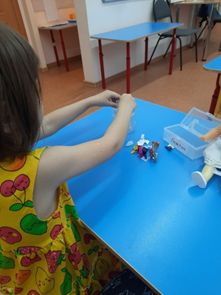 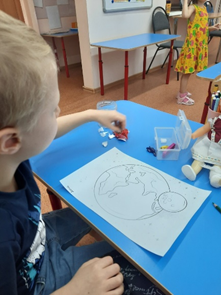 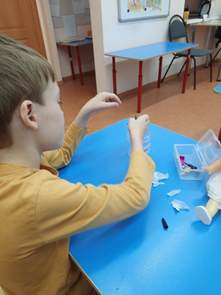 Ежегодно от каждого человека, проживающего в России, остается очень много мусора. Ежедневно мы выбрасываем консервные банки, различные упаковки, бумагу, бутылки, предметы из пластмассы и пластика, старые бытовые приборы и многое другое. Как мы избавляемся от мусора? Куда он потом девается? А куда же дальше попадает мусор? Ежедневно в городе образуется огромное количество мусора, который вывозят специальными машинами и отправляют на свалку. Свалка – это скопление мусора. Мусор выделяет ядовитые вещества, а это опасно для здоровья человека. Вспомните, возле ваших домов стоят мусорные баки. Если машины ежедневно вывозят мусор – запаха там почти нет, если же мусор не вывозится довольно долгое время, то проходить мимо таких баков неприятно. Такой же запах выделяется и на больших свалках за пределами нашего города, отравляя воздух и почву вокруг. А ведь на месте свалок могли быть парки, леса…Кроме свалок существуют мусоросжигательные заводы, но при сжигании мусора образуются вредные вещества, попадающий в воздух, которым мы дышимЕще бывают мусороперерабатывающие заводы, где после специальной переработки материалов, получают новый материал, из которого уже изготавливают новые полезные изделия, тем самым, сберегая природные богатства нашей страны.А как мы можем помочь окружающей среде? Выбрасывать мусор в специально отведенные места, меньше использовать в быту изделия, изготовленные из вредных материалов, можно делать поделки из ненужных вещей.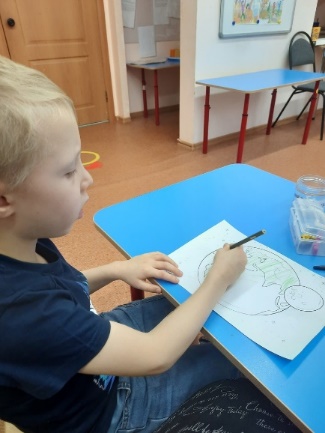 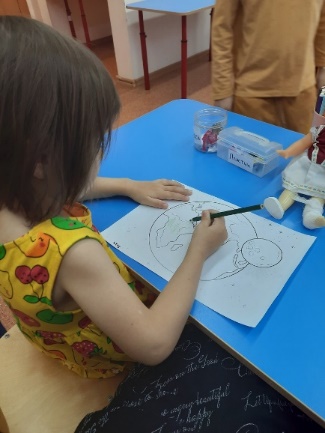 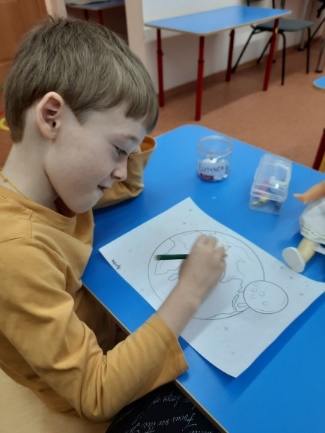 